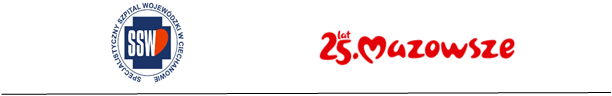 Załącznik nr 3  – projekt umowyDotyczy: postępowania pn. dostawa wraz z montażem zespołu lampy RTG do tomografu komputerowego f-my GE model REVO EVO 3.7 HVY o nr fabr. CBDGG200301HM - znak ZP/2501/103/23                                                                                                                                       U M O W A ZP/2501/……/2023zawarta dnia ............. 2023r. w Ciechanowiepomiędzy Specjalistycznym Szpitalem Wojewódzkim w Ciechanowie06-400 Ciechanów, ul. Powstańców Wielkopolskich 2 zarejestrowanym w KRS pod nr 0000008892NIP: 566-10-19-200, Urząd Skarbowy w Radomiu, REGON: 000311622zwanym dalej „Zamawiającym”, w imieniu którego występuje:- Andrzej Juliusz  Kamasa   -  Dyrektor a.....................................................................................................................................................................................KRS .........................................., NIP: ......................., REGON: ........................zwaną/ym dalej „Wykonawcą" reprezentowaną/ym przez:........................................................................................................W wyniku postępowania o udzielenie zamówienia publicznego – znak sprawy ZP/2501/103/23, prowadzonego w trybie podstawowym bez negocjacji na podstawie ustawy Prawo zamówień publicznych z dnia 11 września 2019 r., zwanej dalej Pzp, (t.j. Dz. U. z 2022 r. poz. 1710 ) Strony zawierają Umowę o następującej treści:Przedmiotem Umowy jest dostawa wraz z montażem zespołu lampy RTG do tomografu komputerowego f-my GE model REVO EVO 3.7 HVY o nr fabr. CBDGG200301HM, będącego na wyposażeniu Zakładu Radiologii Specjalistycznego Szpitala Wojewódzkiego w Ciechanowie, zgodnie z postanowieniami niniejszej Umowy, ofertą Wykonawcy, opisem przedmiotu zamówienia wraz z załącznikami oraz warunkami SWZ.Integralną częścią Umowy są:Załącznik nr 1  – Formularz Ofertowy;   Załącznik nr 2 – Opis przedmiotu zamówienia.Wykonawca zobowiązany jest do dostarczenia Zamawiającemu przy dostawie deklaracji zgodności UE dla danego wyrobu medycznego oraz dla asortymentu niesklasyfikowanego jako wyrób medyczny.Wykonawca zobowiązany jest do dostarczenia na każde żądanie Zamawiającego (w okresie obowiązywania Umowy), w terminie 5 dni roboczych od pisemnego wezwania, dokumentów dotyczących wprowadzenia  przedmiotu umowy do obrotu i stosowania na terenie Polski zgodnie z przepisami rozporządzenia Parlamentu Europejskiego i Rady (UE) 2017/745 z dnia 5 kwietnia 2017 r. w sprawie wyrobów medycznych, zmiany dyrektywy 2001/83/WE, rozporządzenia (WE) nr 178/2002 i rozporządzenia (WE) nr 1223/2009 oraz uchylenia dyrektyw Rady 90/385/EWG i 93/42/EWG (Dz. Urz. UE L 117 z 05.05.2017, str. 1, z późn. zm.) lub rozporządzenia Parlamentu Europejskiego i Rady (UE) 2017/746 z dnia 5 kwietnia 2017 r. w sprawie wyrobów medycznych do diagnostyki in vitro oraz uchylenia dyrektywy 98/79/WE i decyzji Komisji 2010/227/UE (Dz. Urz. UE L 117 z 05.05.2017, str. 176, z późn. zm.) oraz ustawy z dnia 07 kwietnia 2022 r. o wyrobach medycznych (t.j. Dz. U. z 2022 r. poz. 974) bądź przepisami ustawy z dnia 20 maja 2010 r. o wyrobach medycznych (Dz.U. z 2021 r. 1565 ze zm.) z uwzględnieniem właściwych przepisów przejściowychWymaga się, aby dostarczone Zamawiającemu produkty nie naruszały praw własności intelektualnej (w tym patentów) ani praw rzeczowych lub obligacyjnych podmiotów trzecich.Wykonawca oświadcza, że dostarczony Zamawiającemu przedmiot umowy będzie fabrycznie nowy, kompletny, o wysokim standardzie, zarówno pod względem jakości jak i funkcjonalności oraz wolny od wad materiałowych i konstrukcyjnych. Wykonawca oświadcza, że przedmiot Umowy, o którym mowa w ust. 1:odpowiada najwyższym standardom technicznym, aktualnej wiedzy medycznej oraz ze względu na technologię i zużycie nie stanowi zagrożenia dla życia lub zdrowia ludzkiego, jeśli używany jest zgodnie z przeznaczeniem i załączonymi instrukcjami;jest zgodny z obowiązującymi w tym zakresie przepisami prawa, w szczególności zgodny 
z przepisami ustawy z dnia 7 kwietnia 2022 r. o wyrobach medycznych bądź przepisami ustawy z dnia 20 maja 2010 r. o wyrobach medycznych (Dz.U. z 2021 r. 1565 ze zm.) z uwzględnieniem właściwych przepisów przejściowych oraz jako wyrób medyczny posiada stosowną deklarację zgodności UE, oznakowanie CE oraz wpis do rejestru zgodnie z przepisami prawa;został dopuszczony do obrotu i stosowania na terenie Polski zgodnie z przepisami rozporządzenia Parlamentu Europejskiego i Rady (UE) 2017/745 z dnia 5 kwietnia 2017 roku 
w sprawie wyrobów medycznych, zmiany dyrektywy 2001/83/WE, rozporządzenia (WE) nr 178/2002 i rozporządzenia (WE) nr 1223/2009 oraz uchylenia dyrektyw Rady 90/385/EWG 
i 93/42/EWG (Dz. U. UEL 117 z 05.05.2017, str. 1 z późn. zm.) lub rozporządzenia Parlamentu Europejskiego i Rady (UE) 2017/746 z dnia 5 kwietnia 2017 r. w sprawie wyrobów medycznych do diagnostyki in vitro oraz uchylenia dyrektywy 98/79/WE i decyzji Komisji 2010/227/UE (Dz. Urz. UE L 117 z 05.05.2017, str. 176, z późn. zm.)został dopuszczony do obrotu na terenie RP, zgodnie z obowiązującym prawem (dotyczy asortymentu niesklasyfikowanego jako wyrób medyczny);jest wolny od wszelkich wad prawnych, w tym również nie jest obciążony ewentualnymi roszczeniami osób trzecich wynikającymi z naruszenia praw własności intelektualnej lub przemysłowej, w tym praw autorskich, patentów, praw ochronnych na znaki towarowe oraz praw z rejestracji na wzory użytkowe i przemysłowe, pozostających w związku z wprowadzeniem towaru do obrotu na terytorium Rzeczypospolitej Polskiej, oraz nie stanowi przedmiotu żadnego zabezpieczenia, ani toczącego się postępowania;Wykonawca gwarantuje należytą jakość przedmiotu Umowy, niezawodność eksploatacyjną oraz że każdy dostarczony element wyposażenia jest fabrycznie nowy, pochodzi z bieżącej produkcji, spełnia wszelkie wymagania określone obowiązującymi przepisami prawa.Wykonawca oświadcza, że:posiada doświadczenie w realizacji usług stanowiących przedmiot niniejszej umowy,dysponuje wykwalifikowanym personelem niezbędnym do należytego wykonania umowy,osoby delegowane do wykonania czynności serwisowych posiadają stosowne indywidualne certyfikaty wystawione przez producenta sprzętu lub jego autoryzowanego przedstawiciela albo niezależną jednostkę uprawnioną do szkolenia i wystawiana ww. certyfikatów w zakresie wykonywania napraw modeli urządzeń będących przedmiotem zamówienia.§2WARTOŚĆ UMOWYMaksymalna wartość przedmiotu Umowy wynosi …………………… zł netto (słownie zł: ………………………………………………) i …………………… zł brutto (słownie zł: ………………………………………………).Wartość brutto wymieniona w ust. 1 zawiera wszystkie koszty związane z prawidłowym wykonaniem przedmiotu Umowy oraz podatek VAT.Wykonawca oświadcza, że szczegółowo zapoznał się ze wszystkimi wymaganiami Zamawiającego, które uwzględnił w swojej ofercie i dokonał wyceny wszelkich kosztów niezbędnych do realizacji dostawy 
i montażu będących przedmiotem Umowy zgodnie z obowiązującymi przepisami i postanowieniami Umowy.W przypadku stosowania przez Wykonawcę lub producenta czasowych lub jednorazowych cen promocyjnych bądź upustów, Wykonawca zobowiązany jest zastosować ceny korzystne dla Zamawiającego.§3ZASADY I TERMINY DOSTAWPrzedmiot Umowy, o którym mowa w § 1 ust. 1 Wykonawca dostarczy oraz zamontuje w Pracowni Tomografii Komputerowej SSzW w Ciechanowie, ul. Powstańców Wielkopolskich 2.Za bezpieczeństwo przedmiotu Umowy do momentu jego odbioru przez Zamawiającego odpowiada Wykonawca.  Do obowiązków Wykonawcy należy również rozładunek ze środka transportu, wniesienie we wskazane przez Zamawiającego miejsce oraz montaż przedmiotu umowy.Standardowe dostawy odbywają się w dni robocze w godzinach 8:00 – 14:00. Terminy dostaw poza wskazanymi dniami i godzinami, wymagają indywidualnych uzgodnień z Zamawiającym. Termin dostawy powinien być awizowany przez Wykonawcę na adres e-mail Zamawiającego.Wykonawca oświadcza, iż przed zgłoszeniem gotowości do dostarczenia przedmiotu Umowy zapoznał się z miejscem dostawy celem prawidłowego wykonania zamówienia w szczególności w zakresie dopasowania przedmiotu Umowy do stanu istniejącego. Ryzyko przypadkowego uszkodzenia lub utraty przedmiotu Umowy obciąża Wykonawcę do momentu odbioru przedmiotu Umowy przez Zamawiającego, w szczególności Wykonawca ponosi pełną odpowiedzialność za szkody wynikłe w czasie transportu oraz spowodowane niewłaściwym opakowaniem.W przypadku odmowy przyjęcia dostawy przez Zamawiającego w sytuacjach opisanych poniżej, Wykonawca zobowiązuje się do niezwłocznego dostarczenia Zamawiającemu produktów wolnych od wad.Zamawiającemu przysługuje prawo odmowy przyjęcia towaru w przypadku:dostarczenia towaru niezgodnego z umową lub zamówieniem,dostarczenia towaru wadliwego (w tym brak oryginalnego opakowania),dostarczenia towaru ze zwłoką,dostarczenia towaru noszącego ślady otwarcia bądź źle zabezpieczonego;      dostarczenia towaru przewożonego bez zachowania wymaganych warunków transportu,   dostarczenia towaru bez Dokumentu dostawy. §4TERMIN REALIZACJI UMOWYWykonawca zobowiązuje się dostarczyć i zamontować przedmiot umowy w siedzibie Zamawiającego:
w terminie do 4 dni roboczych od daty podpisania umowy (zgodnie z ofertą Wykonawcy).Zamawiający udostępni sprzęt i pomieszczenia, w których jest on zlokalizowany osobom wykonującym usługę stanowiącą przedmiot Umowy. Wykonawca zobowiązuje się do wykonania usługi zgodnie z właściwościami danego sprzętu / aparatury, obowiązującymi instrukcjami obsługi i instrukcjami serwisowymi, standardami, stosownie do zaleceń producenta oraz zgodnie z obowiązującymi Polskimi Normami. Po wykonanej usłudze Wykonawca wykona w ramach umowy dostawy testy odbiorcze i specjalistyczne przez podmiot do tego uprawniony oraz przegląd techniczny .Termin realizacji dostawy wraz z usługą montażu zostanie potwierdzony przez Zamawiającego raportem serwisowym, sporządzonym z udziałem przedstawicieli Stron Umowy.Jeżeli przy dostawie przedmiotu Umowy strony stwierdzą wady, usterki bądź braki, Wykonawca zobowiązany jest do nieodpłatnego ich usunięcia w terminie uzgodnionym protokolarnie przez Strony Umowy. §5ZASADY PŁATNOŚCIZapłata należności z tytułu wykonanej dostawy i montażu w ramach przedmiotu Umowy nastąpi przelewem na rachunek bankowy Wykonawcy wskazany na fakturzew terminie do 60 dni od daty doręczenia prawidłowo wystawionej faktury.W przypadku opóźnienia terminu płatności Wykonawca ma prawo do naliczenia odsetek ustawowych za opóźnienie w transakcjach handlowych, o których mowa w art. 8 ust. 1 ustawy z dnia 8 marca 2013 r. o terminach zapłaty w transakcjach handlowych (Dz.U. z 2016, poz. 684 tj.).Zobowiązanie Zamawiającego dotyczy należności określonej w umowie. Jeżeli należność naliczona na fakturze VAT Wykonawcy przewyższy cenę uzgodnioną, Zamawiający dokona zapłaty jedynie do ceny uzgodnionej, a Wykonawca zobowiązuje się do niezwłocznego wystawienia faktury korygującej.Wykonawca zobowiązany jest do umieszczenia na każdej fakturze postanowienia treści: „Zgodnie z zawartą umową, przelew wierzytelności nie może nastąpić bez zgody dłużnika”.Prawidłowo wystawiona faktura VAT musi wskazywać między innymi numer umowy lub numer zamówienia, na podstawie którego dostawa została wykonana. Podstawą do wystawienia faktury jest podpisana przez Zamawiającego bez zastrzeżeń karta pracy obrazującej wykonaną usługę.Za dzień dokonania zapłaty uważa się dzień obciążenia rachunku bankowego  Zamawiającego.Wykonawca nie może bez pisemnej zgody Zamawiającego przenieść na osobę trzecią wierzytelności wynikających z niniejszej umowy. Wykonawca zobowiązuje się do niedokonywania przekazu świadczenia Zamawiającego (w rozumieniu art. 9211-9215 ustawy z dnia 23 kwietnia 1964 roku – Kodeks Cywilny (t.j. Dz. U. 2017, poz. 459), w całości lub w części, należnego na podstawie niniejszej umowy. Wykonawca zobowiązuje się do nie zawierania umowy poręczenia przez osoby trzecie za długi Zamawiającego należne na podstawie niniejszej umowy (w rozumieniu art. 876-887 ustawy z dnia 23 kwietnia 1964 roku – Kodeks Cywilny (t.j. Dz. U. 2017, poz. 459). Wykonawca zobowiązuje się do nieudzielania jakiegokolwiek pełnomocnictwa ani upoważnienia do dochodzenia wierzytelności wynikających lub związanych z realizacją niniejszej umowy, na drodze sądowej lub pozasądowej, za wyjątkiem pełnomocnictwa procesowego dla radcy prawnego lub adwokata. Wykonawca może wystawiać ustrukturyzowane faktury elektroniczne w rozumieniu przepisów ustawy 
z dnia 9 listopada 2018 r. o elektronicznym fakturowaniu w zamówieniach publicznych, koncesjach na roboty budowlane lub usługi oraz partnerstwie publiczno-prywatnym (t.j. Dz. U. z 2020 r. poz. 1666, dalej – „Ustawa o Fakturowaniu”). W przypadku wystawienia faktury, o której mowa w ust. 12, Wykonawca jest obowiązany do wysłania jej do Zamawiającego za pośrednictwem Platformy Elektronicznego Fakturowania (dalej – „PEF”).  Wystawiona przez Wykonawcę ustrukturyzowana faktura elektroniczna winna zawierać elementy, 
o których mowa w art. 6 Ustawy o Fakturowaniu, a nadto faktura ta, lub załącznik do niej musi zawierać numer Umowy i zamówienia, których dotyczy.  Ustrukturyzowaną fakturę elektroniczną należy wystawić Zamawiającemu za pośrednictwem Platformy Elektronicznego Fakturowania podając numer PEPPOL (NIP) 5220002529.  Za chwilę doręczenia ustrukturyzowanej faktury elektronicznej uznawać się będzie chwilę wprowadzenia prawidłowo wystawionej faktury do konta Zamawiającego na PEF, w sposób umożliwiający Zamawiającemu zapoznanie się z jej treścią.§6PODWYKONAWCYPowierzenie wykonania części zamówienia podwykonawcom nie zwalnia Wykonawcy z odpowiedzialności za należyte wykonanie tego zamówienia.W przypadku, gdy Wykonawca będzie wykonywał Umowę z udziałem podwykonawcy lub podwykonawców, na którego lub których zasoby Wykonawca powoływał się, na zasadach określonych w art. 118 ustawy 
z dnia 11 września 2019 roku Prawo zamówień publicznych, w celu wykazania spełniania warunków udziału w postępowaniu, zmiana takiego podwykonawcy jest dopuszczalna, jeśli Wykonawca wykaże Zamawiającemu, że proponowany inny podwykonawca lub Wykonawca samodzielnie spełnia te warunki 
w stopniu nie mniejszym niż podwykonawca, na którego zasoby Wykonawca powoływał się w trakcie postępowania o udzielenie zamówienia.§ 7ZMIANY UMOWYZamawiający przewiduje możliwość dokonania zmiany zawartej Umowy w przypadku:wystąpienia okoliczności siły wyższej, takich jak w szczególności: pożar, powódź, niszczące działanie wiatru, gradobicie, uderzenie pioruna, upadek statku powietrznego, które to okoliczności przyczyniłyby się do opóźnienia wykonania świadczenia Wykonawcy – poprzez przedłużenie terminu na wykonanie świadczenia Wykonawcy stosownie do przyczynienia się okoliczności siły wyższej do opóźnienia;zmiany podwykonawcy (z zastrzeżeniem § 6 niniejszej umowy);zmiany stawki podatku od towarów i usług w związku ze zmianą klasyfikacji produktu;zmiany przepisów prawa mających wpływ na realizację Umowy i powodujących konieczność odpowiedniej zmiany jej treści.Zmiany wskazane powyżej nie mogą skutkować zwiększeniem wartości Umowy.§ 8GWARANCJA I RĘKOJMIAWykonawca gwarantuje wysoką jakość i bezpieczeństwo użycia produktów objętych przedmiotem Umowy, o którym mowa w § 1 ust. 1.Termin gwarancji przedmiotu umowy nie może być krótszy niż 18 miesięcy, licząc od daty podpisania raportu serwisowego przez Zamawiającego.Zgłoszenie wady Zamawiający będzie dokonywał za pośrednictwem poczty elektronicznej na adres ………………. (data zgłoszenia wady), przy czym potwierdzenie prawidłowego wysłania wiadomości za pośrednictwem poczty elektronicznej jest dowodem na zgłoszenie wady. Wykonawca potwierdzi tego samego dnia za pośrednictwem poczty elektronicznej na adres nadawcy zgłoszenia, przyjęcie zgłoszenia o wadzie.W okresie gwarancji, o którym mowa w ust. 2, Wykonawca zapewnia serwis gwarancyjny, świadczony  w dni robocze (od poniedziałku do piątku) z wyłączeniem dni ustawowo wolnych od pracy, w godzinach 07:00- 17:00. Czas reakcji serwisu do podjęcia czynności usunięcia wady/usterki wynosi 48 godzin od momentu jej zgłoszenia z zastrzeżeniem godzin pracy wskazanych w zdaniu pierwszym. Naprawy wykonywane będą w miejscu, w którym przedmiot umowy jest używany. Naprawy wykonywane będą w terminie do 3 dni roboczych od dnia zgłoszenia wady, chyba że przeciwstawia się temu istota wady, wówczas strony ustalą termin i miejsce wykonania tej naprawy.Jeżeli naprawa będzie trwała powyżej 3 dni roboczych od dnia zgłoszenia wady, Wykonawca zobowiązany jest do dostarczenia lampy zastępczej, dopuszczonej do użytkowania zgodnie z obowiązującymi normami.Naprawa gwarancyjna powoduje przedłużenie okresu gwarancji o cały czas niesprawności przedmiotu umowy. Wykonawca nie odpowiada w ramach gwarancji za uszkodzenia przedmiotu umowy, powstałe z winy Zamawiającego.Serwis gwarancyjny prowadzi: …………………………………..ul. ………………………………………………………………………….….tel.: …………………………………,  faks : …………………….………. w godzinach ……. do ……,  od poniedziałku  do piątku, e-mail: ……………….………..Zamawiający w przypadku powzięcia wątpliwości co do poprawności wykonywania umowy przez Wykonawcę uprawniony jest do zlecenia kontroli merytorycznej podmiotowi trzeciemu w zakresie oceny prawidłowości i kompletności usług serwisowych wykonanych przez Wykonawcę. Kontrola taka zostanie zlecona podmiotowi profesjonalnemu, właściwemu dla danego rodzaju sprzętu, a ewentualne zastrzeżenia stwierdzone podczas kontroli zostaną przedstawione Wykonawcy. Wykonawca w terminie 5 dni zobowiązany jest do ustosunkowania się do zgłoszonych zastrzeżeń i wyników kontroli przeprowadzonej przez podmiot trzeci. Niezależnie od uprawnień wynikających z udzielonej gwarancji, Zamawiającemu przysługują uprawnienia wynikające z rękojmi zgodnie z przepisami Kodeksu cywilnego, z zastrzeżeniem, że bieg terminu rękojmi rozpoczyna się w dacie podpisania protokołu odbioru. § 9ODSTĄPIENIE OD UMOWYZamawiający może odstąpić od Umowy i naliczyć Wykonawcy kary umowne zastrzeżone w § 10 Umowy, 
z przyczyn następujących:z powodu nierozpoczęcia lub zawieszenia realizacji przedmiotu Umowy przez Wykonawcę, w całości w lub w części, przez okres co najmniej 7 dni roboczych od daty zawarcia Umowy;z powodu utraty przez Wykonawcę uprawnień niezbędnych do wykonywania przedmiotu Umowy;z powodu co najmniej trzykrotnego istotnego naruszenia postanowień Umowy przez Wykonawcę  - pomimo uprzedniego wezwania Wykonawcy do zaprzestania naruszeń Umowy;gdy okaże się, że Wykonawca w chwili zawarcia umowy podlegał wykluczeniu z Postępowania na podstawie art. 108 Pzp., 109 ust. 1 pkt. 4, 8, 9 i 10 ustawy lub przepisów ustawy z dnia 13 kwietnia 2022 r. o szczególnych rozwiązaniach w zakresie przeciwdziałania wspieraniu agresji na Ukrainę oraz służących ochronie bezpieczeństwa narodowego (Dz. U. z 2022 r., poz. 835) oraz Rozporządzenia Rady (UE) Nr 833/2014 z dnia 31 lipca 2014 r. dotyczącego środków ograniczających w związku z działaniami Rosji destabilizującymi sytuację na Ukrainie (Dz. Urz. UE L 229 z 31.07.2014, z późn. zm.) (zgodnie z zapisami SWZ);Odstąpienie od Umowy powinno nastąpić w formie pisemnej, z podaniem uzasadnienia, w terminie do 60 dni od wystąpienia przesłanek określonych w ust. 1.Niezależnie od postanowień powyższych Zamawiający może odstąpić od Umowy w terminie 30 dni od dnia powzięcia wiadomości o zaistnieniu istotnej zmiany okoliczności powodującej, że wykonanie Umowy nie leży w interesie publicznym, czego nie można było przewidzieć w chwili zawarcia Umowy, lub dalsze wykonywanie Umowy może zagrozić podstawowemu interesowi bezpieczeństwa państwa lub bezpieczeństwu publicznemu. W takim przypadku, Wykonawca może żądać wyłącznie wynagrodzenia należnego z tytułu wykonania części Umowy, według stanu na dzień rozwiązania Umowy. § 10KARY UMOWNEZamawiający ma prawo naliczyć kary umowne w przypadku:zwłoki w dostawie, za którą odpowiada Wykonawca - w wysokości 0,2% wartości brutto umowy, wskazanej w § 2 ust. 1 Umowy, za każdy rozpoczęty dzień zwłoki, jednak w wysokości nie mniejszej niż 500,00 zł;przekroczenia obowiązującego terminu wymiany wadliwego produktu na wolny od wad lub terminu usunięcia usterki - w wysokości 0,2% wartości brutto umowy za każdy rozpoczęty dzień zwłoki, za które odpowiada Wykonawca, jednak nie mniej niż 150,00 zł i nie więcej niż 1 000,00 zł za każdy dzień zwłoki;niedostarczenia na wezwanie Zamawiającego dokumentów, o których mowa w § 1 ust. 4 Umowy - 
w wysokości 50,00 zł za każdy rozpoczęty dzień zwłoki, za które odpowiada Wykonawca;odstąpienia od Umowy z przyczyn, za które odpowiada Wykonawca – w wysokości 10 % wartości brutto zamówienia, wskazanej w § 2 ust. 1 Umowy.Zamawiający zastrzega możliwość potrącenia należności wynikających z kar umownych bezpośrednio z wynagrodzenia przysługującego Wykonawcy, za pisemnym powiadomieniem Wykonawcy, na co Wykonawca wyraża zgodę. Zapłata lub potrącenie kary umownej nie zwalnia Wykonawcy z wykonania zobowiązań objętych Umową.Zamawiający zastrzega możliwość dochodzenia odszkodowania uzupełniającego przenoszącego wysokość zastrzeżonych kar umownych na zasadach ogólnych, do wysokości rzeczywiście poniesionej szkody.Maksymalna łączna wysokość kar umownych wynosi 20% maksymalnej wartości przedmiotu Umowy brutto, wskazanej w § 2 ust. 1.§ 11PRZEDSTAWICIELE STRON I KOMUNIKACJAStrony postanawiają, że komunikacja między nimi odbywać się będzie w formie pisemnej, telefonicznej oraz elektronicznej (e-mail), z zastrzeżeniem przepisów Umowy wymagających wyłącznie lub dodatkowo formy pisemnej.Wszelka korespondencja pomiędzy Stronami musi zawierać nazwę i numer Umowy oraz powinna być dostarczana na adresy wskazane w ust. 3. Strony ustalają, że osobami upoważnionymi do bezpośrednich kontaktów w trakcie wykonywania niniejszej Umowy, mających na celu sprawną realizację Umowy oraz jej bieżący nadzór, są: Zamawiający ustanawia do kontaktów z Wykonawcą osobę odpowiedzialną:	(Imię i nazwisko) …………………………….., adres …………………………….., tel.:…………….., e-mail: …….……… Wykonawca ustanawia do kontaktów osobę/y odpowiedzialne za realizację usług: (Imię i nazwisko) ………………………, adres ………………………………., tel. …………………, e-mail: …….……….………… Wskazane osoby umocowane są jedynie do dokonywania czynności faktycznych związanych z realizacją przedmiotu Umowy i nie są upoważnione do dokonywania zmian w Umowie. Upoważniony przedstawiciel Zamawiającego, o którym mowa w ust. 3 powyżej, jest odpowiedzialny za składanie zamówień, potwierdzenie przyjęcia dostaw oraz wszelkich innych czynności związanych z realizacją Umowy. Zamówienia składane przez inne osoby Wykonawca realizuje na własne ryzyko (pod rygorem odmowy przyjęcia lub zwrotu przesłanej faktury). Zmiana osób określonych w ust. 3 lub ich danych teleadresowych wymaga poinformowania drugiej Strony na piśmie lub poprzez e-mail, nie wymaga jednak aneksu do Umowy i nie stanowi zmiany Umowy. Strony są obowiązane do informowania z wyprzedzeniem drugiej Strony o każdej takiej zmianie, z zastrzeżeniem, że  zawiadomienie będzie skuteczne od dnia jego doręczenia. W przypadku braku przedmiotowego zawiadomienia, doręczenie korespondencji na adres, który stracił swoją aktualność, uznane będzie za skuteczne.§12RODOKażda ze stron Umowy oświadcza, że jest administratorem danych osobowych w rozumieniu RODO 
w odniesieniu do danych osobowych pracowników oraz osób działających w imieniu drugiej Strony umowy - powyższe dotyczy danych wskazanych w niniejszej umowie oraz w trakcie jej realizacji. Aktualna klauzula informacyjna Specjalistycznego Szpitala Wojewódzkiego w Ciechanowie znajduje się na stronie internetowej www.uckwum.pl.Strony zobowiązują się przestrzegać przepisów Rozporządzenia Parlamentu Europejskiego i Rady (UE) 2016/679 z dnia 27 kwietnia 2016 r. w sprawie ochrony osób fizycznych w związku z przetwarzaniem danych osobowych i w sprawie swobodnego przepływu takich danych (RODO) oraz krajowych przepisów z obszaru ochrony danych osobowych, przy przetwarzaniu danych osobowych w związku z realizacją niniejszej umowy.Strony w szczególności, uwzględniając stan wiedzy technicznej, koszt wdrażania oraz charakter, zakres, kontekst i cele przetwarzania oraz ryzyko naruszenia praw lub wolności osób fizycznych o różnym prawdopodobieństwie wystąpienia i wadze zagrożenia, zobowiązują się wdrożyć i stosować odpowiednie środki techniczne i organizacyjne, aby zapewnić odpowiedni stopień bezpieczeństwa odpowiadający temu ryzyku.Strony zobowiązują się poinformować swoich przedstawicieli i osoby, których dane osobowe zostały przekazane, a które nie podpisywały niniejszej umowy, o treści niniejszego paragrafu.Strony zobowiązują się do nieudostępniania podmiotom trzecim informacji  poufnych uzyskanych w związku z realizacją niniejszej umowy, w szczególności dotyczących przedsiębiorstwa, danych handlowych i technicznych niezależnie od rodzaju nośnika na którym zostały przekazane.Informacje wskazane powyżej będą wykorzystywane wyłącznie na potrzeby realizacji niniejszej umowy i nie będą rozpowszechniane, rozprowadzane i ujawniane osobom trzecim bez pisemnej zgody drugiej strony.Zakaz, o którym mowa powyżej nie dotyczy sytuacji określonych bezwzględnie obowiązującymi przepisami. W takim przypadku strona wezwana do udostępnienia informacji zobowiązana jest niezwłocznie powiadomić o tej okoliczności drugą stronę.Mając na uwadze fakt, że na nośnikach informacji stanowiących części składowe lub przynależności sprzętu mogą znajdować się dane osobowe pacjentów, a także uwzględniając fakt, że niektóre z usług świadczonych w ramach umowy wymagają dostępu do tych nośników informacji, Zamawiający upoważnia Wykonawcę, w tym osoby wykonujące usługi w imieniu Wykonawcy do przetwarzania w razie potrzeby wyżej wymienionych danych osobowych, w zakresie i celu niezbędnym do należytego wykonania usług objętych umową.Zamawiający oświadcza, że jest administratorem powyższych danych osobowych, w szczególności jest uprawniony do ich udostępniania.Wykonawca zastosuje odpowiednie środki techniczne i organizacyjne zapewniające ochronę przetwarzanych danych osobowych, w szczególności zabezpieczy je przed udostępnieniem osobom nieupoważnionym lub przetwarzaniem z naruszeniem ustawy o ochronie danych osobowych, a także zmianą, utratą, uszkodzeniem lub zniszczeniem.§ 13ROZSTRZYGANIE SPORÓW oraz UMOWA O MEDIACJĘStrony ustalają, że wszelkie spory rozstrzygane będą w pierwszej kolejności w drodze negocjacji, a jeśli porozumienie nie zostanie zawarte - przez Sąd właściwy dla siedziby Zamawiającego.Strony niniejszej Umowy dobrowolnie poddają wszelkie spory z niej wynikłe pod rozstrzygnięcie w drodze mediacji.Sąd kieruje strony do mediacji na zarzut pozwanego zgłoszony przed wdaniem się w spór co do istoty sprawy, w związku z powyższym strony zobowiązują się, przed wytoczeniem powództwa wyczerpać tok postępowania mediacyjnego.Mediatorami rozstrzygającymi spór mogą być osoby fizyczne, mające pełną zdolność do czynności prawnych,  korzystające z pełni praw publicznych.Osobę mediatora wyznacza, za zgodą strony przeciwnej, otrzymujący wniosek o przeprowadzenie mediacji.Koszty mediacji strony ponoszą w częściach równych. Wysokość wynagrodzenia mediatora nie może być wyższa niż  określona w: Rozporządzeniu Ministra Sprawiedliwości z dnia 20 czerwca 2016 roku w sprawie wysokości wynagrodzenia i podlegających zwrotowi wydatków mediatora w postępowaniu cywilnym (Dz.U. z 2016 r. poz. 921). Mediacje odbywają się na posiedzeniu mediacyjnym. Miejsce mediacji ustala mediator wybrany w sposób określony w ust. 5.W przypadku zawarcia ugody, każdej ze stron przysługuje prawo do skierowania wniosku do sądu o jej zatwierdzenie, bądź nadanie klauzuli wykonalności.Po odbyciu posiedzenia mediacyjnego, strony podpisują protokół z jego obrad, przy czym brak rozstrzygnięcia sporu powoduje wyczerpanie toku postępowania mediacyjnego.§ 14POSTANOWIENIA KOŃCOWEWykonawca potwierdza, podpisując niniejszą Umowę, że dokumenty przedłożone Zamawiającemu 
w postępowaniu o udzielenie zamówienia publicznego, w następstwie którego została zawarta Umowa pozostają aktualne i Wykonawca na dzień podpisania Umowy spełnia wszystkie  warunki udziału 
w postępowaniu i nie spełnia przesłanek wykluczenia.Wszelkie zmiany i uzupełnienia niniejszej Umowy wymagają zachowania  formy pisemnej pod rygorem nieważności.W przypadku użycia w Umowie określenia odnoszącego się do terminu „dni”, rozumie się przez to dni kalendarzowe.W sprawach nieuregulowanych w niniejszej Umowie zastosowanie będą miały  przepisy Kodeksu Cywilnego i ustawy Prawo zamówień publicznych. Umowa niniejsza podpisana przez każdą ze Stron w formie elektronicznej. Załączniki:Załącznik nr 1 – Formularz ofertowy,Załącznik nr 2 – Opis przedmiotu zamówienia.	ZAMAWIAJĄCY								WYKONAWCA